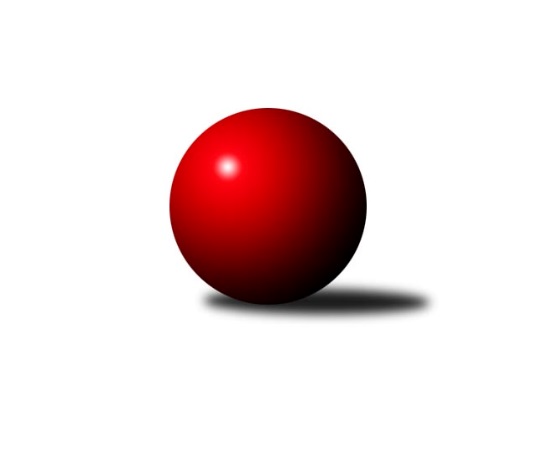 Č.18Ročník 2017/2018	3.3.2018Nejlepšího výkonu v tomto kole: 2740 dosáhlo družstvo: TJ Lomnice˝B˝Západočeská divize 2017/2018Výsledky 18. kolaSouhrnný přehled výsledků:Lokomotiva Cheb˝B˝	- Jáchymov	10:6	2707:2692		3.3.TJ Dobřany	- Lokomotiva Cheb˝A˝	3:13	2509:2586		3.3.Havlovice	- Kuželky Holýšov	10:6	2674:2621		3.3.Sokol Útvina	- Sokol Kdyně˝B˝	14:2	2520:2343		3.3.TJ Slavoj Plzeň	- TJ Lomnice˝B˝	4:12	2662:2740		3.3.Jiskra Hazlov	- SKK K.Vary	14:2	2640:2598		3.3.Tabulka družstev:	1.	Lokomotiva Cheb˝B˝	19	13	0	6	181 : 123 	 	 2575	26	2.	Jiskra Hazlov	18	12	1	5	180 : 108 	 	 2597	25	3.	Lokomotiva Cheb˝A˝	19	12	1	6	175 : 129 	 	 2623	25	4.	Sokol Útvina	18	10	3	5	176 : 112 	 	 2600	23	5.	TJ Slavoj Plzeň	18	10	1	7	161 : 127 	 	 2610	21	6.	SKK K.Vary	18	8	3	7	150 : 138 	 	 2595	19	7.	TJ Lomnice˝B˝	18	9	0	9	131 : 157 	 	 2592	18	8.	Kuželky Holýšov	18	7	2	9	135 : 153 	 	 2577	16	9.	Havlovice	18	6	3	9	138 : 150 	 	 2533	15	10.	Jáchymov	18	5	1	12	114 : 174 	 	 2535	11	11.	TJ Dobřany	18	5	0	13	105 : 183 	 	 2558	10	12.	Sokol Kdyně˝B˝	18	4	1	13	98 : 190 	 	 2504	9Podrobné výsledky kola:	 Lokomotiva Cheb˝B˝	2707	10:6	2692	Jáchymov	Lenka Pivoňková	 	 246 	 225 		471 	 2:0 	 446 	 	218 	 228		Ladislav Martínek	Miroslav Pivoňka	 	 212 	 223 		435 	 2:0 	 416 	 	202 	 214		Dana Blaslová	Dagmar Rajlichová	 	 204 	 258 		462 	 2:0 	 417 	 	217 	 200		Petr Kocifaj	Hana Berkovcová	 	 232 	 251 		483 	 0:2 	 484 	 	232 	 252		Jiří Šrek	Petr Rajlich	 	 238 	 204 		442 	 0:2 	 464 	 	226 	 238		Martin Kuchař	Jiří Jaroš	 	 199 	 215 		414 	 0:2 	 465 	 	225 	 240		Irena Živnározhodčí: Nejlepší výkon utkání: 484 - Jiří Šrek	 TJ Dobřany	2509	3:13	2586	Lokomotiva Cheb˝A˝	Vojtěch Kořan	 	 202 	 214 		416 	 0:2 	 418 	 	197 	 221		Josef Chrastil	Jiří Baloun	 	 188 	 199 		387 	 0:2 	 424 	 	208 	 216		Jan Kubík	Marek Smetana	 	 225 	 191 		416 	 0:2 	 442 	 	221 	 221		František Douša	Pavel Sloup	 	 207 	 222 		429 	 0:2 	 466 	 	253 	 213		Ladislav Lipták	Josef Dvořák	 	 205 	 230 		435 	 2:0 	 410 	 	190 	 220		Zdeněk Eichler	Petr Kučera	 	 218 	 208 		426 	 1:1 	 426 	 	223 	 203		Pavel Schubertrozhodčí: Nejlepší výkon utkání: 466 - Ladislav Lipták	 Havlovice	2674	10:6	2621	Kuželky Holýšov	Miloš Černohorský	 	 209 	 214 		423 	 0:2 	 478 	 	235 	 243		Daniel Šeterle	Petra Vařechová	 	 231 	 245 		476 	 2:0 	 427 	 	201 	 226		Jan Myslík	Ticháček Filip Ticháček Filip	 	 227 	 218 		445 	 2:0 	 431 	 	219 	 212		Jaroslav Hablovec	František Zůna	 	 218 	 223 		441 	 0:2 	 450 	 	229 	 221		Jan Laksar	Andrea Palacká	 	 210 	 220 		430 	 0:2 	 433 	 	207 	 226		Milan Laksar	Pavel Pivoňka	 	 239 	 220 		459 	 2:0 	 402 	 	201 	 201		Stanislav Šlajerrozhodčí: Nejlepší výkon utkání: 478 - Daniel Šeterle	 Sokol Útvina	2520	14:2	2343	Sokol Kdyně˝B˝	Jan Kříž	 	 233 	 206 		439 	 2:0 	 370 	 	192 	 178		Josef Fidrant	Václav Kříž ml. ml.	 	 201 	 223 		424 	 2:0 	 370 	 	195 	 175		Michaela Rubášová	Jaroslav Dobiáš	 	 181 	 194 		375 	 0:2 	 406 	 	195 	 211		Jaroslava Löffelmannová	Stanislav Veselý	 	 182 	 224 		406 	 2:0 	 383 	 	203 	 180		Václav Kuželík	Vlastimil Hlavatý	 	 209 	 214 		423 	 2:0 	 399 	 	206 	 193		Filip Löffelmann	Zdeněk Kříž st.	 	 232 	 221 		453 	 2:0 	 415 	 	184 	 231		Jiří Götzrozhodčí: Nejlepší výkon utkání: 453 - Zdeněk Kříž st.	 TJ Slavoj Plzeň	2662	4:12	2740	TJ Lomnice˝B˝	František Burger	 	 217 	 211 		428 	 0:2 	 481 	 	260 	 221		Miroslav Knespl	Jiří Opatrný	 	 245 	 198 		443 	 2:0 	 420 	 	219 	 201		Tomáš Hervert	Josef Hořejší	 	 224 	 227 		451 	 2:0 	 436 	 	231 	 205		Věra Martincová	Josef Kreutzer	 	 232 	 234 		466 	 0:2 	 479 	 	251 	 228		Rudolf Štěpanovský	Petr Harmáček	 	 206 	 238 		444 	 0:2 	 468 	 	228 	 240		Zuzana Kožíšková	Václav Hranáč	 	 225 	 205 		430 	 0:2 	 456 	 	227 	 229		Tereza Štursovározhodčí: Nejlepší výkon utkání: 481 - Miroslav Knespl	 Jiskra Hazlov	2640	14:2	2598	SKK K.Vary	Matěj Novák	 	 207 	 194 		401 	 0:2 	 442 	 	237 	 205		Pavel Boháč	Ondřej Bína	 	 225 	 194 		419 	 2:0 	 416 	 	201 	 215		Václav Čechura	Pavel Repčik ml.	 	 216 	 206 		422 	 2:0 	 419 	 	208 	 211		Jiří Hojsák	David Repčik	 	 230 	 221 		451 	 2:0 	 440 	 	228 	 212		Lubomír Martinek	Stanislav Novák	 	 230 	 254 		484 	 2:0 	 447 	 	231 	 216		Jan Vank	Miroslav Repčik	 	 237 	 226 		463 	 2:0 	 434 	 	233 	 201		Josef Ženíšekrozhodčí: Nejlepší výkon utkání: 484 - Stanislav NovákPořadí jednotlivců:	jméno hráče	družstvo	celkem	plné	dorážka	chyby	poměr kuž.	Maximum	1.	Ladislav Lipták 	Lokomotiva Cheb˝A˝	470.88	312.7	158.2	1.5	9/9	(558)	2.	Jiří Nováček 	Lokomotiva Cheb˝A˝	467.76	311.3	156.5	2.3	6/9	(509)	3.	Stanislav Novák 	Jiskra Hazlov	458.78	304.1	154.6	2.9	9/9	(491)	4.	Petr Rajlich 	Lokomotiva Cheb˝B˝	455.45	304.9	150.6	3.5	9/9	(500)	5.	Iveta Heřmanová 	Lokomotiva Cheb˝B˝	454.23	305.4	148.9	2.8	6/9	(522)	6.	Daniel Šeterle 	Kuželky Holýšov	454.08	302.5	151.6	3.0	8/9	(478)	7.	Zdeněk Kříž  st.	Sokol Útvina	451.01	305.5	145.5	3.8	9/9	(497)	8.	Jan Vank 	SKK K.Vary	449.74	296.8	152.9	3.2	9/9	(488)	9.	Ondřej Bína 	Jiskra Hazlov	446.09	299.4	146.6	3.6	9/9	(515)	10.	Jan Kříž 	Sokol Útvina	445.04	303.0	142.0	3.1	8/9	(472)	11.	Jan Horák 	Sokol Útvina	444.71	307.3	137.5	5.5	6/9	(510)	12.	Petr Harmáček 	TJ Slavoj Plzeň	441.52	294.8	146.8	3.5	10/10	(509)	13.	Jaroslav Hablovec 	Kuželky Holýšov	441.14	298.2	142.9	3.8	7/9	(484)	14.	Miloš Černohorský 	Havlovice	440.80	301.4	139.4	5.5	7/9	(481)	15.	Jakub Harmáček 	TJ Slavoj Plzeň	440.17	300.0	140.2	6.2	9/10	(505)	16.	Josef Vdovec 	Kuželky Holýšov	439.60	296.0	143.6	4.4	7/9	(470)	17.	Miroslav Knespl 	TJ Lomnice˝B˝	439.50	299.0	140.5	4.3	10/10	(491)	18.	Václav Hranáč 	TJ Slavoj Plzeň	437.68	295.9	141.8	5.6	9/10	(486)	19.	Josef Hořejší 	TJ Slavoj Plzeň	436.63	293.4	143.2	4.9	10/10	(490)	20.	Miroslav Repčik 	Jiskra Hazlov	434.83	294.1	140.7	3.7	9/9	(479)	21.	Zuzana Kožíšková 	TJ Lomnice˝B˝	434.76	295.2	139.6	4.6	10/10	(472)	22.	Pavel Boháč 	SKK K.Vary	434.65	296.1	138.5	4.7	9/9	(475)	23.	Petr Kučera 	TJ Dobřany	433.83	295.9	137.9	4.3	8/9	(497)	24.	Jan Kubík 	Lokomotiva Cheb˝A˝	433.18	293.5	139.7	3.7	8/9	(477)	25.	Jan Myslík 	Kuželky Holýšov	433.11	294.6	138.5	4.2	9/9	(475)	26.	Věra Martincová 	TJ Lomnice˝B˝	433.05	296.5	136.5	4.9	9/10	(464)	27.	Pavel Sloup 	TJ Dobřany	432.50	297.5	135.0	4.8	6/9	(483)	28.	František Douša 	Lokomotiva Cheb˝A˝	432.43	291.9	140.6	4.7	6/9	(482)	29.	Vojtěch Kořan 	TJ Dobřany	431.76	294.6	137.2	4.7	8/9	(464)	30.	Josef Kreutzer 	TJ Slavoj Plzeň	431.51	296.3	135.2	3.8	9/10	(497)	31.	Josef Ženíšek 	SKK K.Vary	431.04	296.7	134.3	4.3	9/9	(468)	32.	Rudolf Štěpanovský 	TJ Lomnice˝B˝	431.00	292.3	138.7	4.3	8/10	(479)	33.	Jiří Šrek 	Jáchymov	430.63	292.1	138.6	4.3	9/9	(484)	34.	Josef Dvořák 	TJ Dobřany	430.27	301.2	129.1	5.5	9/9	(463)	35.	Lubomír Martinek 	SKK K.Vary	430.07	293.6	136.4	3.9	9/9	(466)	36.	Jaroslav Dobiáš 	Sokol Útvina	429.33	290.8	138.5	6.0	7/9	(475)	37.	Petr Čolák 	SKK K.Vary	428.77	295.4	133.4	4.7	7/9	(469)	38.	Miroslav Vlček 	Jáchymov	428.76	294.1	134.7	5.9	7/9	(465)	39.	Irena Živná 	Jáchymov	428.63	294.4	134.3	4.8	9/9	(465)	40.	Jiří Opatrný 	TJ Slavoj Plzeň	428.43	293.8	134.6	6.3	9/10	(467)	41.	Stanislav Veselý 	Sokol Útvina	428.32	296.4	132.0	6.6	8/9	(497)	42.	Olga Hornová 	Sokol Kdyně˝B˝	427.75	301.8	125.9	7.5	6/9	(461)	43.	Lenka Pivoňková 	Lokomotiva Cheb˝B˝	427.54	293.2	134.3	6.4	9/9	(493)	44.	Ivana Nová 	Jáchymov	426.92	299.1	127.8	6.1	7/9	(469)	45.	Jan Laksar 	Kuželky Holýšov	426.91	291.6	135.3	5.2	9/9	(492)	46.	Jiří Götz 	Sokol Kdyně˝B˝	426.74	294.6	132.2	5.0	8/9	(477)	47.	Václav Kříž st.  st.	Sokol Útvina	425.75	299.3	126.5	7.5	7/9	(444)	48.	Vladimír Rygl 	Havlovice	425.63	294.9	130.7	5.6	9/9	(468)	49.	David Repčik 	Jiskra Hazlov	424.83	293.5	131.3	7.4	8/9	(485)	50.	Josef Chrastil 	Lokomotiva Cheb˝A˝	424.72	284.3	140.4	3.5	9/9	(500)	51.	Marek Smetana 	TJ Dobřany	424.50	298.3	126.2	6.5	8/9	(490)	52.	Martin Kuchař 	Jáchymov	424.15	291.4	132.8	6.0	9/9	(464)	53.	Jiří Hojsák 	SKK K.Vary	423.53	292.1	131.5	5.7	9/9	(447)	54.	Andrea Palacká 	Havlovice	423.46	286.7	136.7	3.8	9/9	(470)	55.	Václav Kříž ml.  ml.	Sokol Útvina	423.31	293.7	129.6	6.1	6/9	(481)	56.	Pavel Pivoňka 	Havlovice	422.62	297.6	125.1	5.8	9/9	(474)	57.	Jiří Baloun 	TJ Dobřany	420.83	295.3	125.6	6.6	9/9	(450)	58.	Filip Löffelmann 	Sokol Kdyně˝B˝	420.72	289.0	131.7	5.0	8/9	(482)	59.	Lukáš Kožíšek 	TJ Lomnice˝B˝	420.41	291.4	129.0	6.7	7/10	(434)	60.	Zdeněk Eichler 	Lokomotiva Cheb˝A˝	419.48	284.2	135.3	5.6	9/9	(457)	61.	Miroslav Pivoňka 	Lokomotiva Cheb˝B˝	419.43	290.5	129.0	7.0	9/9	(492)	62.	Vlastimil Hlavatý 	Sokol Útvina	419.35	291.7	127.7	4.2	6/9	(448)	63.	Hana Berkovcová 	Lokomotiva Cheb˝B˝	419.01	288.2	130.8	5.1	8/9	(483)	64.	Dagmar Rajlichová 	Lokomotiva Cheb˝B˝	418.88	281.5	137.4	4.3	9/9	(510)	65.	Václav Kuželík 	Sokol Kdyně˝B˝	417.70	293.3	124.4	8.0	9/9	(456)	66.	František Zůna 	Havlovice	417.19	284.9	132.3	7.3	9/9	(475)	67.	Pavel Repčik ml. 	Jiskra Hazlov	416.27	287.1	129.2	6.7	9/9	(479)	68.	Jaroslava Löffelmannová 	Sokol Kdyně˝B˝	413.68	288.9	124.8	8.1	9/9	(442)	69.	Matěj Novák 	Jiskra Hazlov	413.56	289.1	124.5	6.3	9/9	(469)	70.	Stanislav Šlajer 	Kuželky Holýšov	410.29	294.9	115.4	9.6	7/9	(477)	71.	Otto Sloup 	TJ Dobřany	409.13	285.4	123.7	7.5	6/9	(433)	72.	Milan Laksar 	Kuželky Holýšov	407.50	286.9	120.6	7.7	6/9	(469)	73.	Dana Blaslová 	Jáchymov	404.63	286.4	118.3	7.1	8/9	(452)	74.	Michaela Rubášová 	Sokol Kdyně˝B˝	396.69	274.0	122.7	9.7	7/9	(450)		Miroslav Budil 	Lokomotiva Cheb˝A˝	461.67	311.3	150.3	2.0	1/9	(471)		Adolf Klepáček 	Lokomotiva Cheb˝A˝	460.00	300.0	160.0	4.0	1/9	(460)		Václav Strnad 	Lokomotiva Cheb˝A˝	458.33	312.2	146.2	4.0	2/9	(492)		Roman Drugda 	TJ Slavoj Plzeň	458.00	309.0	149.0	7.0	1/10	(458)		Jana Pytlíková 	Sokol Kdyně˝B˝	447.50	305.5	142.0	5.3	2/9	(468)		Michael Wittwar 	Jiskra Hazlov	446.00	306.0	140.0	0.0	1/9	(446)		Ladislav Martínek 	Jáchymov	446.00	323.0	123.0	4.0	1/9	(446)		Ticháček Filip Ticháček Filip 	Havlovice	445.00	298.0	147.0	3.0	1/9	(445)		Petra Vařechová 	Havlovice	444.83	311.7	133.2	8.0	2/9	(476)		Lukáš Jírovec 	Havlovice	443.50	306.5	137.0	3.5	1/9	(451)		Tibor Palacký 	Havlovice	443.31	298.1	145.3	2.6	4/9	(520)		Tereza Štursová 	TJ Lomnice˝B˝	443.00	300.7	142.3	4.0	6/10	(478)		Jiří Kalista 	Havlovice	442.00	310.0	132.0	3.0	1/9	(442)		Jakub Janouch 	Kuželky Holýšov	432.00	293.7	138.3	5.7	1/9	(443)		Josef Fidrant 	Sokol Kdyně˝B˝	431.07	288.5	142.6	5.2	3/9	(477)		Jaroslav Löffelmann 	Sokol Kdyně˝B˝	430.67	292.5	138.2	9.4	4/9	(488)		Jiří Jaroš 	Lokomotiva Cheb˝A˝	430.08	287.6	142.5	4.6	4/9	(467)		Václav Mondek 	Jáchymov	429.40	298.7	130.7	4.8	3/9	(452)		František Burger 	TJ Slavoj Plzeň	428.00	285.0	143.0	5.0	1/10	(428)		Jiří Rádl 	Havlovice	427.00	287.0	140.0	6.0	1/9	(427)		Pavel Přerost 	TJ Lomnice˝B˝	425.50	293.8	131.8	6.3	4/10	(451)		Marek Eisman 	TJ Dobřany	425.25	296.1	129.1	8.1	4/9	(452)		Václav Čechura 	SKK K.Vary	423.67	297.7	126.0	6.7	3/9	(437)		Vít Červenka 	Sokol Útvina	423.00	289.0	134.0	3.0	1/9	(423)		Vítězslav Vodehnal 	SKK K.Vary	423.00	293.0	130.0	5.0	1/9	(423)		Jan Pešek 	TJ Slavoj Plzeň	421.00	278.5	142.5	6.0	2/10	(444)		Lucie Vajdíková 	TJ Lomnice˝B˝	420.17	295.6	124.6	5.4	6/10	(457)		Tomáš Hervert 	TJ Lomnice˝B˝	420.00	301.0	119.0	8.0	1/10	(420)		Monika Maňenová 	TJ Lomnice˝B˝	419.00	303.0	116.0	7.0	1/10	(419)		Vladimír Maxa 	Jáchymov	417.00	288.0	129.0	7.0	1/9	(417)		Jiří Dohnal 	Sokol Kdyně˝B˝	417.00	293.0	124.0	7.0	1/9	(417)		Josef Nedoma 	Havlovice	415.50	287.0	128.5	10.0	2/9	(425)		Jaroslav Patkaň 	Sokol Útvina	410.50	277.5	133.0	7.5	2/9	(414)		Petr Kocifaj 	Jáchymov	408.00	290.0	118.0	11.0	2/9	(417)		Jan Ebelender 	TJ Dobřany	407.00	273.0	134.0	1.0	1/9	(407)		Bohumil Vyleťal 	Lokomotiva Cheb˝A˝	405.50	299.3	106.3	12.0	2/9	(426)		Pavel Schubert 	Lokomotiva Cheb˝B˝	402.50	269.0	133.5	8.0	2/9	(426)		Tomaš Lukeš 	Kuželky Holýšov	400.50	295.5	105.0	9.5	1/9	(422)		Jaroslav Tejml 	SKK K.Vary	390.50	272.5	118.0	6.5	1/9	(396)		Helena Gladavská 	Lokomotiva Cheb˝A˝	387.00	273.0	114.0	6.0	1/9	(387)		Jan Lommer 	Sokol Kdyně˝B˝	386.00	309.0	77.0	19.0	1/9	(386)		Petr Ziegler 	Havlovice	384.50	274.0	110.5	7.8	4/9	(400)		Jana Kotroušová 	TJ Slavoj Plzeň	382.00	256.0	126.0	5.0	1/10	(382)		Pavel Pokorný 	Lokomotiva Cheb˝A˝	378.00	272.0	106.0	14.0	1/9	(378)		Martin Šubrt 	Havlovice	373.00	270.0	103.0	11.0	2/9	(379)		Eva Kotalová 	Sokol Kdyně˝B˝	368.00	270.0	98.0	12.0	1/9	(368)		Hana Makarová 	Jáchymov	350.00	265.0	85.0	12.0	1/9	(350)Sportovně technické informace:Starty náhradníků:registrační číslo	jméno a příjmení 	datum startu 	družstvo	číslo startu
Hráči dopsaní na soupisku:registrační číslo	jméno a příjmení 	datum startu 	družstvo	Program dalšího kola:19. kolo10.3.2018	so	9:00	Kuželky Holýšov - TJ Dobřany	10.3.2018	so	9:00	Lokomotiva Cheb˝A˝ - TJ Slavoj Plzeň	10.3.2018	so	10:00	Jiskra Hazlov - Lokomotiva Cheb˝B˝	10.3.2018	so	10:00	TJ Lomnice˝B˝ - Jáchymov	10.3.2018	so	14:00	Sokol Kdyně˝B˝ - Havlovice	10.3.2018	so	15:00	SKK K.Vary - Sokol Útvina	Nejlepší šestka kola - absolutněNejlepší šestka kola - absolutněNejlepší šestka kola - absolutněNejlepší šestka kola - absolutněNejlepší šestka kola - dle průměru kuželenNejlepší šestka kola - dle průměru kuželenNejlepší šestka kola - dle průměru kuželenNejlepší šestka kola - dle průměru kuželenNejlepší šestka kola - dle průměru kuželenPočetJménoNázev týmuVýkonPočetJménoNázev týmuPrůměr (%)Výkon6xStanislav NovákJiskra Hazlov4847xZdeněk Kříž st.So.Útvina110.264532xJiří ŠrekTJ Jáchymov4842xDaniel ŠeterleKK Holýšov110.134784xHana BerkovcováLokomotiva Cheb48313xLadislav LiptákLokomotiva Cheb109.764662xMiroslav KnesplTJ Lomnice B4811xPetra VařechováHavlovice109.674761xRudolf ŠtěpanovskýTJ Lomnice B4793xStanislav NovákJiskra Hazlov109.664843xDaniel ŠeterleKK Holýšov4784xJiří ŠrekTJ Jáchymov107.89484